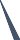 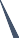 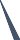 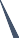 Školský poriadokZákladná škola  , Nám. A. H. Škultétyho 9, Veľký KrtíšŠ k o l s k ý	p o r i a d o kŠkolský poriadok bol schválený pedagogickou radou 31. augusta 2022 Školský poriadok je platný od 05. septembra 2022Milý žiak, žiačka!Škola, ktorú navštevuješ a tráviš v nej veľkú časť dňa môže byť miestom, kde sa cítiš bezpečne a príjemne. Môže byť miestom, kde dostaneš príležitosť získať nové vedomosti, ale aj miestom, kde sa budeš stretávať s inými ľuďmi v peknom prostredí. Do jednej budovy nás chodí každý deň okolo 550 ľudí – preto potrebujeme určitý návod, mapu, či súbor pravidiel, aby sme sa tu všetci rešpektovali a aby sa každý z nás cítil naozaj bezpečne, príjemne. O týchto pravidlách hovorí aj náš školský poriadok. Nemá slúžiť na postrašenie – naopak – má slúžiť ako pomôcka, či návod k tomu, aby každý z nás chodil do školy rád a mohol rozvíjať svoj osobný potenciál bez toho, aby obmedzoval niekoho iného.Všetky body školského poriadku sledujú cieľ, aby každé tvoje vystupovanie v škole i mimo nej zodpovedalo pravidlám slušnosti, spoločenského správania, mravným normám spoločnosti. Aby každý chránil svoje zdravie i zdravie svojich spolužiakov, aby sa riadil takými zásadami, ktoré umožnia jemu i jeho spolužiakom nerušene sa vzdelávať a užitočne pritom príjemne prežiť roky povinnej školskej dochádzky.Slušný žiak vo všeobecnosti nepoužíva hrubé a vulgárne výrazy. Dbá na pokyny zamestnancov školy. K pedagógom, zamestnancom školy, rodičom, ostatným dospelým osobám i spolužiakom sa správa úctivo a ohľaduplne, v duchu porozumenia, znášanlivosti, priateľstva a vzájomnej podpory. Pri stretnutí sa s nimi v škole i na verejnosti ich slušne pozdraví, dáva im prednosť pri vstupe do miestností. Snaž sa robiť všetko tak, aby si robil česť škole, sebe a svojim blízkym.So školským poriadkom sa oboznamuješ na začiatku školského roka, zároveň máš možnosť si ho naštudovať na našej školskej stránke (www.zsahsvk.sk). Školský poriadok ti ukazuje cestu ako kráčať školským životom, ale rozhodnúť sa ako budeš po nej kráčať je na tebe. Preto je dobré poznať nielen svoje práva, ale aj povinnosti.Kolektív pracovníkov ZŠ.ÚvodPri tvorbe školského poriadku vychádzame zo všeobecnej deklarácie ľudských práv a tých bodov, ktoré sa dotýkajú života v škole:Máš právo chodiť do školy a plniť tak povinnú školskú dochádzku v škole, v obvode ktorej máš trvalý alebo prechodný pobyt. Na návrh rodiča (zástupcu žiaka) alebo riaditeľa školy môžeš zo závažných výchovných alebo osobných dôvodov plniť povinnú školskú dochádzku v inej škole a to na základe súhlasu riaditeľa školy, ktorú navštevuješ, a riaditeľa školy, ktorú máš navštevovať.Základné vzdelanie máš právo dostať zadarmo.Škola ťa vedie úcte k ľudským právam a základným slobodám pričom si sám zodpovedný za svoju činnosť vo vyučovacom procese.Máš právo slušným spôsobom prejaviť svoj názor ústne alebo písomne, avšak vyjadrenie vlastných názorov nesmie ohrozovať slobodu prejavu iných žiakov, žiadny prejav nesmie byť vulgárny ani urážlivý a musí byť v súlade so základnými etickými princípmi a normami.Máš právo svoje názory slobodne vyjadrovať verejne, nikto nemá právo ti v tom brániť, ale aj ty vždy uznávaj právo druhého na jeho vlastný názor.Tvoja sloboda nemôže obmedzovať slobodu iných, končí tam, kde sa začína sloboda iných.Máš právo zúčastňovať sa mimoškolskej činnosti a záujmových aktivít, ak s tvojou účasťou súhlasí vedúci krúžku a tvoja účasť nemá negatívny vplyv na vyučovacie výsledky.Dieťa má právo na slušné a ohľaduplné správanie zo strany dospelých a na dodržiavanie Dohovoru o právach dieťaťa. (Dieťaťom je každá osoba mladšia ako 18 rokov). Tieto práva máš bez ohľadu na to, kto si, kto sú tvoji rodičia, akú máš farbu pleti, akého si pohlavia či vierovyznania, čo si myslíš, akým jazykom hovoríš, či si telesne alebo inak postihnutý, alebo či si bohatý alebo chudobný. Máš právo:na život a rozvíjať sa tak, aby si využil svoj plný potenciálmať meno a štátnu príslušnosť od narodeniavýživu, bývanie a zdravotnícke službyna zvláštnu opateru pri telesnom, duševnom alebo sociálnom postihnutína lásku, porozumenie a starostlivosťna bezplatné vzdelávanie, hru a zotaveniena bezplatnú ochranu a pomocna ochranu pred zanedbávaním a krutosťouna ochranu pred diskrimináciu a na výchovu v duchu znášanlivosti a bratstvamyslieť si, čo chceš, a vyznávať také náboženstvo, aké chceš, tvoji rodičia by ti mali pomôcť naučiť ťa rozlišovať, čo je dobré a čo zléstretávať sa, kamarátiť sa a združovať sa s inými ľuďmi, pokiaľ to nezasahuje do práv inýchOBSAHČl. 1 Všeobecné ustanoveniaRežim dňaOrganizácia vyučovacieho dňaV škole sa vyučuje podľa rozvrhu hodín schváleného riaditeľom školy.Začiatok a koniec vyučovacej hodiny sa oznamuje zvonenímVyučovací čas je rozvrhnutý rovnako pre 1. stupeň a pre 2. stupeň nasledovne:Predlžovanie ani skracovanie vyučovacích hodín nie je dovolené (v mimoriadnych situáciách len s povolením riaditeľa školy).Čl. 2 Práva žiakaPráva žiaka školy vyplývajúce zo Školského zákona (zákon č. 245/2008 Z. z. o výchove a vzdelávaní):Výchova a vzdelávanieAko žiak máš právo na:rovnoprávny prístup ku vzdelávaniubezplatné vzdelanie v základnej školevýchovu a vzdelávanie v bezpečnom a hygienicky vyhovujúcom prostredíorganizáciu výchovy a vzdelávania primeranú tvojmu veku, schopnostiam, záujmom, zdravotnému stavu a v súlade so zásadami psychohygienyna ochranu svojej osoby pred staršími spolužiakmi a pracovníkmi školy pri pocite ohrozenia,omyl, zmenu názoru, právo na vývinvzdelanie v štátnom jazyku a v materinskom jazykukvalitnú výučbubezplatné zapožičiavanie učebníc, učebných textov na povinné vyučovacie predmetybyť členom školského parlamentuslobodnú voľbu voliteľných a nepovinných predmetov v súlade s tvojimi možnosťami, záujmami a záľubami v rozsahu ustanovenom vzdelávacím programominformácie, ktoré sa týkajú teba a tvojich výchovno-vzdelávacích výsledkovpriebežné a výsledné objektívne hodnotenie, pričom máš právo požiadať slušne učiteľa o zdôvodnenie tvojho hodnoteniaúctu k tvojmu vierovyznaniu, svetonázoru, národnostnej a etnickej príslušnostiúctu k tvojej osobe a na zabezpečenie ochrany proti fyzickému, psychickému a sexuálnemu násiliuohľaduplné a taktné zaobchádzanie zo strany pedagógov, prevádzkových zamestnancov školy i spolužiakovochranu pred všetkými formami zanedbávania, krutosti a využívania – Vnútorná smernica ZŠ k prevencii sociálno patologických javov a riešenia šikany a kyberšikanyvyhľadať v prípade potreby pomoc výchovného poradcu, špeciálneho pedagóga ,školského psychológa,alebo sociálneho pedagóga.poskytovanie poradenstva služieb spojených s výchovou a vzdelávanímindividuálny prístup rešpektujúci tvoje schopnosti a možnosti, nadanie a zdravotný stavindividuálne vzdelávanie za podmienok ustanovených týmto zákonom podľa Školského zákona (§ 24)Ako žiak so špeciálnymi výchovno-vzdelávacími potrebami máš právo na:výchovu a vzdelávanie s využitím špeciálnych foriem a metód, ktoré zodpovedajú tvojim potrebám, na vytvorenie nevyhnutných podmienok, ktoré túto výchovu a vzdelávanie umožňujú, aby si dosiahol čo najvyššiu mieru samostatnosti a mohol viesť plnohodnotný životpoužívanie špeciálnych učebníc a didaktických a kompenzačných pomôcok pri výchove a vzdelávaníOrganizácia vyučovaniaAko žiak máš právo:na oddych počas prestávok medzi jednotlivými 45 minútovými vyučovacími hodinamišetrne používať školské zariadenie, učebne, pomôcky, knižnicudobrovoľne sa zapájať podľa záujmu do mimoškolských športových, kultúrnych a iných aktivít, ktoré organizuje škola i verejných vystúpeníz nevyhnutných hygienických dôvodov opustiť triedu počas vyučovania po dohovore s vyučujúcimv primeranom čase, priestore a primeraným spôsobom (triednické hodiny, školský časopis a pod.) vyjadriť ústne alebo písomne svoju nespokojnosť so správaním druhých alebo vyjadriť svoj názor, návrh ak si myslíš, že by sa malo niečo v škole zmeniť k lepšiemu – návrhy môžeš predložiť školskému parlamentu, alebo priamo triednemu učiteľovi, riaditeľovi školy, pričom dodržuješ zásady slušnej komunikáciek danému učivu položiť otázku a dostať na ňu odpoveďpožiadať cez zákonného zástupcu o uvoľnenie z vyučovania pre vopred známy dôvod, pričom:uvoľniť z jednej vyučovacej hodiny ťa môže príslušný vyučujúciz celého vyučovacieho dňa, no maximálne z 2 dní je v kompetencii triedneho učiteľauvoľniť ťa z viac ako 2 dní môže len riaditeľ školy a na základe písomnej žiadosti zákonného zástupcu  /5 dní/stravovať sa v školskej jedálni, ak dodržiavaš zásady spoločenského stolovania byť oslobodený alebo čiastočne oslobodený od telesnej a športovej výchovy na základe potvrdenia od lekáraHodnotenie a klasifikáciaAko žiak máš právo:na priebežné a výsledné objektívne hodnotenie i zdôvodnenie hodnotenia, analýzu chýbbyť vopred oboznámený s termínom, obsahom a kritériami hodnotenia veľkých kontrolných písomných prác (štvrťročné, polročné) a poznať výsledky najneskôr do 10 pracovných dní, byť oboznámený s kritériami, podľa ktorých si hodnotený. Pri ústnej odpovedi si oboznámený s výsledkom hodnotenia ihneď. Výsledky písomných a grafických prác a praktických činností sa dozvieš do 10 pracovných dní, pričom máš právo nahliadnuť do svojej opravenej písomnej prácena informáciu o priebežnom hodnoteníurobiť chybu, pomýliť sa, prípadne niečo zabudnúť – pomôcky na vyučovanie si nesmieš zabudnúť častejšie ako 2x za hodnotiace obdobie), učiteľ ti umožní, aby si svoju chybu, omyl napravil, ale snaha a záujem musí ísť v prvom rade z tvojej strany,poznať kritéria hodnotenia vyučovacích predmetov na začiatku klasifikačného obdobiav prípade pochybností o správnosti klasifikácie prostredníctvom zákonného zástupcupožiadať do 3 dní od vydania vysvedčenia v 1. a 2. polroku o komisionálne preskúšanievykonať komisionálnu skúšku, ak je tvoj prospech na konci prvého alebo druhého polroka nedostatočný najviac z 2 povinných predmetov (riaditeľ školy môže povoliť komisionálne skúšanie po písomnej žiadosti zákonných zástupcov)opakovať ročník, ak si neprospel a nevykonal úspešne komisionálnu skúškuaby disciplinárne opatrenia, ktoré sa voči tebe vykonávajú, boli zlučiteľné s ľudskou dôstojnosťou dieťaťana hodnotenie v náhradnom termíne, ak zo závažných dôvodov nemôžeš byť hodnotený v riadnom termíne (napr. dlhodobá PN)v prípade, že vymeškáš viac ako polovicu hodín za hodnotiace obdobie môžeš vykonať komisionálne preskúšanieČl. 3 Povinnosti žiakaDochádzka žiaka do školyŠkolská budova sa otvára o 06:00 pre žiakov, ktorí navštevujú ŠKD, pre ostatných žiakov sa otvára o 07:15, kedy začína aj chodbový dozor./7:15 nepedagogickí zamestnanci. od 7:30 –pedagogickí .zamestnanci/Ako žiak si povinný:Dochádzať do školy pravidelne a včas podľa rozvrhu hodín a zúčastňovať sa činností, ktoré organizuje škola - minimálne 15 minút pred začiatkom vyučovacej hodiny (okrem žiakov dochádzajúcich pravidelným spojom z okolitých obcí). O 08:00 budovu školy uzamyká službukonajúca upratovačka, alebo vrátnik.V prípade neskorého príchodu vchádzaš tak, že neskorým príchodom nenarušuješ priebeh vyučovania, ale vyučujúcemu oznámiš dôvod svojho meškania. Vyučujúci poznačí neskorý príchod. Každé dva neospravedlnené neskoré príchody sú evidované ako neospravedlnená hodina. Ospravedlneným dôvodom meškania je návšteva lekára, meškanie spoja, prípadne iné závažné rodinné udalosti (nie zaspanie).Vchádzať do budovy, cez svoj čip zaevidovať svoj príchod v elektronickom systéme školy a vo vyhradenom priestore sa prezlečieš a preobuješ, odložíš si vrchné ošatenie, čiapku, šatku a pod. Po škole sa pohybuješ bez pokrývky hlavy (čiapky, šiltovky, kapucne, šatky a pod.).Mať označenú obuv na prezutie menom, triedou a odkladáš si ju do označených skriniek. Udržiavať v skrinkách poriadok a nenechávať si v nej cennosti.Ak sa nemôžeš zúčastniť na vyučovaní pre chorobu, vážnu rodinnú udalosť, lekárom nariadený zákaz dochádzky do školy, mimoriadne nepriaznivé poveternostné podmienky,náhle prerušenie premávky hromadných dopravných prostriedkov a pod. objektívne príčiny, je zákonný zástupca povinný čo najskôr (do 24 hodín) oznámiť triednemu učiteľovi osobne, telefonicky, elektronicky dôvod tvojej neprítomnosti.Dochádzka do záujmových krúžkov organizovaných školou a do ŠKD, ak si sa prihlásil, je povinná. Tvoju neúčasť ospravedlňuje zákonný zástupca preukázateľnou formou vedúcemu krúžku. Odhlásenie z krúžku je možné len na základe písomnej žiadosti zákonného zástupcu s uvedením dôvodu.Požiadať o uvoľnenie z vyučovania pre vopred známy dôvod, pričom:uvoľniť z poslednej vyučovacej hodiny, ťa môže príslušný vyučujúci, prípadne z jednej vyučovacej hodiny alebo z celého vyučovacieho dňa, maximálne z 2 dní je v kompetencii triedneho učiteľa na základe preukázateľnej písomnej, elektronickej (sms, e-mail, Edupage stránka a pod.) informácie zo strany zákonného zástupcu.uvoľniť ťa z viac ako 2 dní môže len riaditeľ školy na odporúčanie triedneho učiteľa a na základe preukázateľnej písomnej žiadosti zákonného zástupcu.Po ukončení tvojej neprítomnosti si povinný priniesť ihneď v deň nástupu do školy, písomné ospravedlnenie od rodičov, lekára – potom sa už ospravedlnenie neakceptuje, ak nie sú iné objektívne príčiny. Ak neprítomnosť trvala dlhšie ako 5 dní, akceptuje sa iba lekárske potvrdenie. Ak sa neprítomnosť pre chorobu opakuje častejšie (je podozrenie, že zákonný zástupca zneužíva možnosť ospravedlnenia dieťaťa), triedny učiteľ vyžaduje potvrdenie od lekára aj za kratšie obdobie ako sú 3 dni.Neospravedlnenú neprítomnosť – 15 hodín mesačne a viac – triedy učiteľ ohlási túto skutočnosť riaditeľovi ,alebo zástupkyni školy a následne riaditeľ hlási príslušnému úradu sociálnych vecí a rodiny a obecnému úradu ako zanedbávanie povinnej školskej dochádzky.Žiaci, ktorí sú oslobodení od vyučovania niektorého predmetu (napr. telesnej výchovy), musia byť prítomní na vyučovaní. Ak je to prvá alebo posledná vyučovacia hodina, žiak sa vyučovania nezúčastňuje s informovaným súhlasom zákonného zástupcu žiaka.Neospravedlnená absencia sa môže premietnuť do klasifikácie správania.Správanie sa žiaka na vyučovaníAko žiak si povinný počas vyučovania:Prichádzať na vyučovanie a všetky školské podujatia dopoludnia, či popoludní včas a riadne pripravený.Samozrejmosťou správania žiaka je slušný pozdrav. Všetkých zamestnancov oslovuješ pán – pani, ak si to vyslovene neprajú inak.Správať sa v škole slušne, dbať na pokyny pedagogických i ostatných zamestnancov školy (vychovávateľky, odborné pedagogičky, ekonómka, mzdová účtovníčka, školník, upratovačky, kuchárky a iné. )Podľa svojich schopností sa svedomito pripravovať na vyučovanie a dodržiavať vnútorný poriadok školy.Podľa zadaní si pravidelne doma pripravovať domáce úlohy, referáty, či projektové úlohy. Je zakázané tieto úlohy vypracovávať počas vyučovania, či cez prestávky.Ku všetkým zamestnancom školy pedagogickým aj prevádzkovým, k návštevám sa správaš slušne a zdvorilo.Na vyučovanie si nosiť všetky učebné pomôcky, ktoré podľa rozvrhu potrebuješ na vyučovanie. Pomôcky na vyučovanie si pripravíš počas prestávky podľa rozvrhu, ktorý je umiestnený v triede.Po zazvonení na vyučovaciu hodinu čakať posediačky na svojom mieste v triede. Vybiehanie na chodbu, čakanie na chodbe, či pri dverách je neprípustné.Na začiatku a konci vyučovacej hodiny sa pozdraviť s vyučujúcim vhodným spôsobom. Pri vstupe iných vyučujúcich alebo cudzích osôb do triedy počas vyučovacej hodiny ostávať sedieť a nerušene pokračovať pri plnení svojich úloh.Sedieť na mieste, ktoré ti určil triedny učiteľ alebo jednotliví vyučujúci. Sedíš rovno, nevykladáš si nohy na vedľajšie stoličky, nehojdáš sa na stoličke a pod. prejavy správania, ktoré by ohrozovali tvoje zdravie, zdravie tvojich spolužiakov, či by narúšalo priebeh vyučovacej hodiny.Rešpektovať organizačné pokyny vyučujúcich bez komentovania. Ak neohrozujú tvoje zdravie, bezpečnosť, nie je dôvod odmietnuť ich vykonať. Učebné postupy určuje výlučne učiteľ.Ak niečomu nerozumieš počas vyučovania, máš právo pýtať sa. Ak sa chceš niečo opýtať, niečo povedať, prihlásiš sa o slovo zdvihnutím ruky.Počas vyučovania sa správať disciplinovane, nevyrušovať, nevykrikovať, nerozptyľovať pozornosť a prácu spolužiakov – otáčaním, smiechom, grimasami, vydávaním rôznych zvukov a pod.), nepoužívať vulgarizmy, vulgárne gestá a pod.Pracovať podľa svojich schopností. Našepkávanie, odpisovanie sa považuje za podvádzanie. Keď vyučujúci odpisovanie odhalí, zoberie ti písomnú prácu, ktorú ohodnotí známkou nedostatočný alebo dôjde k dohode na náhradný termín, kedy budeš preskúšaný.Ospravedlniť sa na začiatku vyučovacej hodiny, ak si sa nepripravil na vyučovanie alebo si si zabudol učebné pomôcky, uvedieš dôvod – domáca liečba, vážne rodinné dôvody, reprezentácia školy a pod. Sústredenia, dovolenky nie sú dôvodom na ospravedlnenie, v takom prípade si učivo musíš doštudovať sám, alebo môžeš požiadať vyučujúceho o doučovanie.Triedu, odbornú učebňu, ihrisko alebo iné pracovné miesto môžeš opustiť len so súhlasom vyučujúceho.Počas vyučovania je zakázané konzumovať jedlo, žuť žuvačky, lepiť ich na školský nábytok a podlahu. Počas vyučovacej hodiny sa môžeš napiť, nádobu s nápojom si odložíš dobre uzavretú do tašky. Popíjanie a manipulácia s fľašou počas vyučovania nie je dovolená.Počas vyučovania udržiavať svoje miesto v čistote a poriadku. Odpad triediš na plasty, papier, biologický odpad a komunálny odpad. Je zakázané odhadzovať odpadky mimo koša, písať po laviciach, učebných pomôckach – atlasy, učebnice, slovníky a pod. a inomškolskom nábytku, prípadne robiť doňho ryhy. Za poškodenie pomôcok, učebníc a iného majetku školy musíš zaplatiť, pričom sa berie ohľad na stupeň poškodenia.Nesmieš brať ani poškodzovať veci, ktoré sú osobným vlastníctvom iných.Nenosiť si do školy veci, ktoré nepodliehajú poisteniu, za ktoré si zodpovedáš sám: mobily, prehrávače, tablety a iné multimediálne zariadenia, šperky, cennosti, väčšiu sumu peňazí. Za ich stratu, ak si ich donesieš do školy, zodpovedáš sám a ich stratu učiteľ nerieši.V prípade, ak stratíš vec, ktorá je potrebná na vyučovanie, oznámiš to triednemu učiteľovi, ktorý urobí ďalšie opatrenia.Klamanie, podvádzanie, pozmeňovanie klasifikácie, falšovanie ospravedlnenia o neúčasti, či iných dokumentov je hrubým porušením školského poriadku.Neodporúča si do školy nosiť mobilný telefón (tablet, smart hodinky, NTB). Počas vyučovania si odlož telefón (tablet, smart hodinky, NTB) do školskej tašky.Vo výnimočných prípadoch môžeš používať mobilné zariadenia aj v čase vyučovania, ale o tejto situácii musí byť informovaný vyučujúci vopred.Natáčanie, fotenie a iné zaznamenávanie si vyučujúcich, zamestnancov školy a spolužiakov počas vyučovania, počas prestávok a počas školských akcií bez ich vedomia a súhlasu je hrubým porušením školského poriadku. Hrubým porušením školského poriadku je aj uverejňovanie týchto materiálov na internete, sociálnych sieťach. Neprípustné je tiež uverejňovanie komentárov, či uverejňovanie súhlasu s dehonestujúcimi materiálmi.Hrubým porušením školského poriadku je tiež neoprávnené prihlásenie sa do školskej bezdrôtovej siete. Žiak, ktorý používa v priestoroch školy alebo v školskom areáli zariadenia umožňujúce pripojenie sa do školskej siete môže byť vyzvaný na preukázaniepripojenia sa do siete a takisto na zobrazenie histórie prehľadávania. Neuposlúchnutie tejto výzvy sa chápe ako zneužitie internetového pripojenia školy.Obzvlášť hrubým porušením školského poriadku je neoprávnený vstup do školského informačného systému, na webovú stránku školy alebo zneužitie cudzieho hesla na prístup. Tento skutok bude hodnotený podľa miery zneužitia vstupu zníženou známkou zo správania minimálne o jeden stupeň.Správanie sa cez prestávkyAko žiak si povinný cez prestávky:Pohybovať sa primerane rýchlo, nerušiť a neobmedzovať spolužiakov, bez povolenia nesmieš opustiť budovu školy ani školský areál počas vyučovania. Správať sa voči sebe a spolužiakom slušne a tolerantne, nevyhľadávať konflikty, neriešiť osobné problémy neslušnými výrazmi, prípadne fyzickým násilím. Nezneužívať fyzicky slabších spolužiakov na vykonávanie rôznych ponižujúcich úkonov. Tieto priestupky je nutné riešiť s rodičmi.Rešpektovať všetky pokyny pedagogického dozoru, pána školníka, pani upratovačky.Cez malé prestávky sa zdržiavať prevažne vo svojej triede, pripraviť si pomôcky na ďalšiu vyučovaciu hodinu, nadesiatovať sa a pod.Počas malých prestávok dodržiavať pravidlá spoločenskej komunikácie so spolužiakmi – nevysmievať sa, nezosmiešňovať nikoho, nepoužívať vulgárne výrazy a pod.Pohybovať sa počas prestávky po triede tak, aby si neohrozil svoju bezpečnosť, bezpečnosť svojich spolužiakov – nebeháš po triede, nevystupuješ na školský nábytok, na radiátory, parapetné dosky, nevykláňaš sa z okna, nestrkáš do spolužiakov, nepodkladáš im nohy, vyhýbaš sa akémukoľvek fyzickému kontaktu a iné.Počas prestávok môžeš manipulovať, s audiovizuálnymi prístrojmi len so súhlasom a v prítomnosti učiteľa alebo v prípade, ak ťa týmto učiteľ poveril. Pri poškodení zariadenia budovy alebo techniky škodu uhradí zákonný zástupca žiaka, ktorý škodu spôsobil.V priestoroch WC sa zdržuješ len na nevyhnutne potrebný čas a dodržiavaš základné hygienické pravidlá.Počas vyučovania a prestávok si nesmieš nabíjať mobilné zariadenia a používať iné elektrické spotrebiče./napr. žehličky na vlasy...atď./V priestoroch WC je zakázané hádzať odpadky do umývadla, WC mís, pisoárov a akýmkoľvek spôsobom znehodnocovať, ničiť zariadenie WC. V prípade akejkoľvek zistenej poruchy, úniku vody a podobne, okamžite nahlásiť túto informáciu, buď pedagogickému dozoru , pánovi školníkovi alebo upratovačke.Počas malých prestávok sa nesmieš zdržiavať na chodbe, v školskej jedálni, na dvore.Pri prechádzaní po chodbách, schodiskách sa pohybuješ pomalým, vychádzkovým krokom, nepreskakuješ viac schodov naraz, nenakláňaš sa cez zábradlie, nešmýkaš sa po zábradlí, ani iným spôsobom neohrozuješ svoje zdravie ani zdravie iných (spolužiakov, učiteľov a pod.)Ak sa počas malej či veľkej prestávky vyskytne akýkoľvek závažnejší problém, treba ho riešiť s vyučujúcimi, ktorí majú vtedy dozor.Počas prestávky nesmieš opustiť školský areál.V čase veľkej prestávky nemáš dovolené bez závažného dôvodu volať vyučujúcich zo zborovne.Počas veľkej prestávky môžeš sa prejsť po chodbe. Dodržuješ príkazy dozoru konajúceho učiteľa.Počas prestávky smieš ísť do školského bufetu a to vo vymedzenom čase a za účelom na to určeným. Školský bufet využíva I. stupeň po 1. hodine a II. stupeň počas veľkej prestávky. Ak si z prvého stupňa a nestihneš si kúpiť desiatu, môžeš si ju kúpiť aj počas veľkej prestávky.Správanie žiakov v školskej jedálniAko žiak si povinný:Dodržiavať zásady spoločenského stolovania. Na obed prichádzaš po poslednej vyučovacej hodine. Ak máš ešte vyučovanie aj popoludní, prichádzaš na obed najneskôr po 6. vyučovacej hodine.Vstupovať do jedálne len ak patríš k stravujúcim sa žiakom.Z hygienických dôvodov je potrebné umyť si ruky pred vstupom do jedálne. Na tento účel slúži hygienický kútik s vodou pred jedálňou.Do jedálne prichádzať pomaly, pokojným krokom, postaviť sa na koniec radu. Nepredbiehaj iných spolužiakov, ani neuvoľňuj miesto, aj ty dostaneš určite obed. V rade čakáš pokojne a potichu na jedlo, ktoré si opatrne a pomaly prenesieš na stôl.Ak si z nižšieho ročníka, môžeš požiadať pedagógov vykonávajúcich dozor o pomoc pri prenesení plnej polievkovej misy z výdajového okienka na stôl.Vychutnávať si jedlo potichu – rozprávať sa môžeš len tichým hlasom tak, aby ťa nebolo počuť k vedľajším stolom.Používať príbor. Je zakázané príbor zohýnať, či poškodzovať iným spôsobom. Poškodený príbor si povinný nahradiť. Ak zistíš poškodenie – takýto príbor odovzdaj pani kuchárke do zberného okienka.Snaž sa neznečisťovať priestory jedálne. Ak sa aj stane, že z neopatrnosti zašpiníš stôl alebo podlahu, postaraj sa sám o nápravu.Po skončení konzumácie jedla odniesť zo stola všetky nádoby a príbory do zberného okienka, kde príbor pomaly odložíš do pripravenej nádoby. Upravíš si svoje miesto, potichu, bez hrmotu zasunieš stoličku a odchádzaš z jedálne.Zjesť všetko v jedálni, nevynášať jedlo z jedálne. Ak je súčasťou obeda nejaké ovocie, šupky, ohryzky a iné odnášaš do zberného okienka alebo odhadzuješ do odpadkového koša v jedálni. Ovocie, doplnkové jedlo ako napríklad jogurty a pod., ktoré si odnášaš z jedálneje zakázané odhadzovať v šatni, v školskom areáli alebo na ulici. Takéto konanie je prejavom neúcty a považuje sa za hrubé porušenie školského poriadku.Je zákaz sa obhadzovať sa kúskami či zvyškami jedla.Je neprípustné, aby si znečisťoval areál školy, či obce téglikmi od jogurtov, či inými obalmi z výrobkov, ktoré si dostal k obedu. Pokiaľ na prílohu nemáš chuť, vždy ju môžeš ponúknuť niekomu inému alebo si ju môžeš priniesť domov.Aj v jedálni dodržiavať pravidlá slušnej komunikácie – pozdrav, prianie dobrej chuti, poďakovanie a iné. Rešpektovať pokyny zamestnankýň školskej jedálne, pedagógov vykonávajúcich dozor ako aj ostatných učiteľov a vychovávateliek.V školskej jedálni je zakázané používať mobily, tablety.V prípade, že nedodržiavaš pravidlá správania sa v školskej jedálni, môžeš byť vylúčený z jedálne na nevyhnutný čas. Svoj obed môžeš dojesť po uplynutí tohto času.Ak nedochádza k zlepšeniu správania a pravidelne porušuješ poriadok v školskej jedálni, môžeš byť vylúčený (po predchádzajúcom písomnom upozornení zákonných zástupcov) zo stravovania na dobu do konca školského roku.Starostlivosť o ochranu zdravia, bezpečnosť pri vyučovaní a školských akciáchAko žiak si povinný:Prichádzať do školy a na všetky mimovyučovacie podujatia čistý a upravený. Človek, ktorý dodržiava základnú hygienu nesmrdí, ale ani nepotrebuje byť prehnane navoňaný.Predchádzať pred pedikulózou pravidelnou kontrolou vlasov.Obliekať a upravovať sa tak, aby si svojím zovňajškom nepropagoval extrémne životné štýly. Zakazuje sa nosiť extravagantné, vyzývavé, rušivo pôsobiace oblečenie - hlboké výstrihy. Priesvitné blúzky, priveľmi krátke sukne, nohavice, odhalené bruchá, tričká s vulgárnymi nápismi – ani v cudzom jazyku a iné. Ani ako dievča ani ako chlapec nenosiť výstredné formy účesov, farby vlasov a pod. Ak si dievča, výstredný make-up je pre teba zakázaný. Pokiaľ sa chceš líčiť, na bežný školský deň je vhodné prirodzené denné líčenie.Nosiť prezúvky, najvhodnejšia je pevná a bezpečná obuv s pevnou pätou. V prípade úrazu nemusí škola žiaka finančne odškodniť, ak nemá odporúčanú obuv. Prezúvaš sa pri každom vstupe do školy – vrátane popoludňajšieho vyučovania a krúžkovej činnosti.Používať športové oblečenie po dohode s vyučujúcim. Nesmieš si úbor z hygienických dôvodov nechávať v škole dlhodobo. Úbor si nosíš domov každé dva týždne na vyčistenie.Odchádzať na hodinu telesnej výchovy zo školskej chodby spoločne s vyučujúcim – na chodbe si nastupuješ až po zazvonení na hodinu. Preobliecť sa v šatni a v šatni takisto čakať na vyučujúceho. Do telocvične nikdy nevstupuješ bez vyučujúceho.Presúvať sa zo svojej triedy do iných tried a učební len s vyučujúcim, ktorého čakáš vo svojej triede.Doniesť si hygienické potreby – toaletný papier, vreckovky, uterák a iné.Máš zakázané nosiť cigarety, žuvací tabak, alkohol, omamné látky, drogy, výbušniny, zábavnú pyrotechniku napr. petardy a iné., erotické časopisy, fotografie, nahrávky v mobilných telefónoch a iné. Nevhodné veci, ktoré môžu ohrozovať tvoje zdravie alebo zdravie ostatných.Máš zakázané nosiť si do školy energetické nápoje.Máš zakázané hrať hry o peniaze, predávať či vymieňať si osobné veci za iné predmety.Počas pobytu v škole, školskom areáli, na podujatiach organizovaných školou a pod. je žiakom prísne zakázané fajčiť, piť alkoholické nápoje, požívať drogy a iné. Triedny učiteľ má právo skontrolovať ťa a po zistení porušenia školského poriadku bezodkladne informovať rodičov, prípadne políciu.Svoje správanie regulovať voči spolužiakom a pracovníkom školy tak, aby bolo v súlade so zásadami priateľstva, ľudskosti, vzájomnej úcty. Nijakým spôsobom nesmieš propagovať ani praktizovať myšlienky fašizmu, rasizmu, nacionalizmu, násilia, nadradenosti a iné nevhodné prejavy.Nepoužívať žiadne formy šikanovania (vrátane kyberšikanovania), telesného ubližovania, obťažovania, zastrašovania, násilia voči ostatným spolužiakom a iné. Akékoľvek formy šikanovania, telesného ubližovania, krádeže sú považované za obzvlášť hrubé porušenie noriem vnútorného poriadku školy.Hlásiť triednemu učiteľovi, riaditeľovi školy, zástupkyni riaditeľa školy akékoľvek formy šikanovania, zastrašovania, obťažovania, násilia alebo vandalizmu, ktoré boli voči tebe použité, alebo ktorého si bol svedkom v škole, cestou do školy alebo zo školy, krádeže osobných vecí a iné.V prípade úrazu, náhleho ochorenia žiaka máš ihneď informovať vyučujúceho, pedagogický dozor alebo inú dospelú osobu zamestnanú v škole.Pri úraze alebo nevoľnosti žiaka škola zabezpečí žiakovi lekársku pomoc a oznámi zákonnému zástupcovi uvedenú skutočnosť.Samospráva školySpoločne ako kolektív triedy si za účasti triedneho učiteľa môžete voliť triednu samosprávu (napr. predsedu triedy, zástupcu predsedu triedy, kultúrneho referenta triedy a iné - ktorá sa stáva poradným orgánom triedneho učiteľa. Predseda triedy zastupuje triedu, zodpovedá spoločne so zástupcom triedy za poriadok a správanie spolužiakov, predkladá požiadavky triedy triednemu učiteľovi, kontroluje prácu ostatných členov triednej samosprávy. Kultúrny referent triedy sa spolupodieľa na zapájaní sa triedy do kultúrnych podujatí organizovaných školou, obcou,...).Školského parlamentu sa zúčastňuje zvolený zástupca zo 4. – 9. triedy. Každý zvolený člen školského parlamentu (alebo jeho zástupca) je povinný sa raz mesačne zúčastňovať zasadnutí a zaujímať sa o dianie vo svojej triede, v škole.Týždenníkov určuje triedny učiteľ a ich mená poznačí aj do elektronickej triednej knihy.Týždenníci si plnia svoje povinnosti:na začiatku vyučovacej hodiny hlásia neprítomných žiakovneprítomnosť učiteľa na vyučovacej hodine hlásia po 5 minútach zástupkyni riaditeľa školy alebo riaditeľovi školypo skončení vyučovacej hodiny zotrú tabuľu, pripravia fixky, kriedy, uložia špongie a ostatné pomôckyzabezpečia pomôcky na jednotlivé vyučovacie hodiny podľa pokynov vyučujúcichpočas veľkej prestávky dôkladne vyvetrajú triedu a vypnú svetlo (v prípade, že počas vyučovania bolo zapnuté)po poslednej vyučovacej hodine skontrolujú spolu s vyučujúcim poriadok v triede (vyložené stoličky, zavreté okná, okolie smetného koša, čistota okolo jednotlivých lavíc), prekontrolujú uzávery vody a vypnú svetláv prípade poškodenia školského zariadenia, ktoré by ohrozovalo bezpečnosť a zdravie žiakov, túto skutočnosť bezodkladne ohlási triednemu učiteľovi, ktorý ju zapíše do knihy porúch (zošit v riaditeľni) a informuje o nej školníkaStarostlivosť o školské zariadenie, školské pomôcky a učebniceAko žiak si povinný:Nosiť si do školy učebnice, školské potreby podľa rozvrhu hodín, mať ich starostlivo obalené.Šetriť učebnice, školské pomôcky, školské potreby, udržiavať v poriadku a čistote svoje miesto, triedu a ostatné školské priestory, chrániť majetok školy pred poškodením..Ak tvoji zákonní zástupcovia požiadali o papierovú žiacku knižku, si povinný ju nosiť do školy a dávať ju rodičom každý deň podpisovať. Platná je len žiacka knižka s pečiatkou školy a podpisom triedneho učiteľa.V prípade straty učebnice, poškodenia učebnice, akékoľvek poškodenia zariadenia školy z nedbanlivosti alebo úmyselné poškodenie je v plnej miere povinný uhradiť škodu tvoj zákonný zástupca, prípadne je povinný zabezpečiť opravu danej veci.Ak sa žiak prihlasuje na inú školu, učebnice odovzdá.Šetriť vodou, elektrickou energiou.Oznámiť a informovať pedagogický dozor, triedneho učiteľa o všetkých nedostatkoch, poruchách, ktoré by mohli ohroziť bezpečnosť a zdravie všetkých, napríklad poruchy na elektrickom vedení, telocvičnom náradí, zariadení učební a iné.Chrániť školský areál, neničiť prírodniny v exteriéri či interiéri, neskracovať si cestu cez trávnik a plot, v areáli školy a budove školy sa nebicykluje, nejazdí na kolobežkách, skateboarde, kolieskových korčuliach a pod. Bicykle a kolobežky si odkladáš na vyhradené miesto. Odchod žiakov zo školyAko žiak si povinný:Pred skončením vyučovania aj počas pobytu v ŠKD rešpektovať zákaz vychádzania z budovy školy bez sprievodu učiteľa, vychovávateľa alebo rodiča. Výnimku tvorí odchod k lekárovi na základe žiadosti zákonného zástupcu (písomná žiadosť, e-mail, sms správa, telefonát) alebo písomného predvolania lekára.Po skončení poslednej vyučovacej hodiny si uložíš všetky veci a učebné pomôcky do tašky, vyčistíš si svoje miesto a triedu od papierov a iných nečistôt a vyložíš si stoličku na lavicu.Pred odchodom z triedy si slušne nastúpiš spolu so spolužiakmi, pozdravíš sa s vyučujúcim a pokojným krokom odchádzaš do jedálne, alebo priamo k šatňovým skrinkám, ak ideš domov.Ak si žiakom 1. stupňa, odchádzaš z triedy spolu s pani vychovávateľkou ŠKD alebo s vyučujúcim do jedálne, či k šatňovým skrinkám. Z triedy odchádzaš s vyučujúcim .Žiakov 2. stupňa odvádzajú z triedy vyučujúci, ktorí ich učili poslednú vyučovaciu hodinu. Tí žiaci, ktorí sa stravujú v školskej jedálni, prichádzajú do jedálne samostatne.Pri šatňových skrinkách sa preobuť, obliecť a odísť domov. Prezuvky si ulož do skrinky. Nezdržiavať sa zbytočne bezdôvodne pri šatňových skrinkách, nenaháňať sa, zdržiavať sa na chodbách. Je zakázané chodiť a skákať po lavičkách, vešať sa po šatňových skrinkách a skrývať sa v nich, prehadzovať veci iných žiakov a iné.Po skončení vyučovania je zakázané sa bezdôvodne zdržiavať v budove školy, v školskom areáli a pod.Opustiť školu (budovu, areál) hneď po vyučovaní, čo je pre dopoludňajšie vyučovanie 13:45, ak sa stravuješ v školskej jedálni, 14:00. Dlhšie ostaneš, ak navštevuješ ŠKD alebo po obedňajšej prestávke pokračuješ vo vyučovaní.Na popoludňajšie vyučovanie, prípadne záujmový krúžok a pod. čakať potichu v priestore vestibulu na prízemí, pričom na vyučovanie, alebo záujmový krúžok a pod. odchádzaš len v sprievode vyučujúceho a vedúceho krúžku, ktorý je za teba zodpovedný.Ak si na výlete, vychádzke, exkurzii, didaktických hrách, cvičeniach v prírode a pod., môže vyučujúci povoliť odchod žiakov domov aj z iného miesta len s písomným súhlasom zákonného zástupcu, inak odchádzaš len spred budovy školy.Pred odchodom zo školy sa elektronicky odhlásiš v dochádzkovom systéme školy.Správanie sa mimo školy, na autobusovej zastávkeAko žiak si povinný:Na verejnosti v styku s dospelými dodržiavať zásady spoločenského správania, neporušovať zásady spolunažívania a mravné normy spoločnosti.Ak porušuješ zákony mimo školy, zodpovedáš sa za svoje konanie zákonným zástupcom a právnym inštitúciám.Správať sa slušne na zastávke autobusu, neobťažovať ostatných cestujúcich pokrikovaním, naháňaním sa, vulgárnym vyjadrovaním sa, správať sa tak, aby si nikoho fyzicky neohrozoval ani seba ani iných.Nastupovať do autobusu po jednom, nepredbiehať sa, netlačiť sa, fyzicky nenapádať ostatných a pod.V autobuse sa správať slušne, nebyť hlučný, vulgárni, nepoškodzovať a neničiť interiér autobusu, miesto po sebe nechať čisté.Vystupovať z autobusu pomaly, nestrkať do ostatných, fyzicky nenapádať iných.Čl. 4 Práva zákonného zástupcuZákonný zástupca má právo:žiadať, aby sa v rámci výchovy a vzdelávania v škole alebo v školskom zariadení poskytovali žiakom informácie a vedomosti vecne a mnohostranne v súlade so súčasným poznaním sveta a v súlade s princípmi a cieľmi výchovy a vzdelávania podľa Školského zákonaoboznámiť sa s výchovno-vzdelávacím programom školy alebo školského zariadenia a školským poriadkombyť informovaný o výchovno-vzdelávacích výsledkoch svojho dieťaťana poskytnutie poradenských služieb vo výchove a vzdelávaní svojho dieťaťavyžiadať si kópiu IVVP plánu svojho dieťaťanahliadnuť do písomných prác svojho dieťaťapožiadať o vykonanie komisionálnej skúšky v súlade s platnou legislatívouzúčastňovať sa výchovy a vzdelávania po predchádzajúcom súhlase riaditeľa školy alebo školského zariadenia prostredníctvom orgánov školskej samosprávy, byť prítomný na komisionálnom skúšaní svojho dieťaťa po predchádzajúcom súhlase riaditeľa školybyť volený do orgánov školskej samosprávyČl. 5 Povinnosti zákonného zástupcuŠkolu tvoria a na výchove a vzdelávaní žiaka sa podieľajú, pedagogickí zamestnanci, nepedagogickí zamestnanci a rodičia.Zákonný zástupca dieťaťa alebo žiaka je povinný:Vytvoriť pre dieťa podmienky na prípravu na výchovu a vzdelávanie v škole a na plnenie si školských povinností,Dodržiavať podmienky výchovno-vzdelávacieho procesu svojho dieťaťa určené školským poriadkom.Dbať na sociálne a kultúrne zázemie dieťaťa a rešpektovať jeho špeciálne výchovno-vzdelávacie potreby.Informovať školu alebo výchovné zariadenie o zmene zdravotnej spôsobilosti jeho dieťaťa, jeho zdravotných problémoch alebo iných závažných skutočnostiach, ktoré by mohli mať vplyv na priebeh výchovy a vzdelávania.Nahradiť škodu, ktorú žiak úmyselne, alebo neúmyselne spôsobil.Prihlásiť dieťa na plnenie povinnej školskej dochádzky a dbať o to, aby dieťa dochádzalo do školy pravidelne a včas, ak mu nezabezpečí inú formu vzdelávania podľa Školského zákona,Dôvody neprítomnosti dieťaťa na výchove a vzdelávaní doložiť dokladmi hneďv deň opätovného nástupu žiaka do školy v súlade so školským poriadkom.Ak sa dieťa alebo žiak nemôže zúčastniť na výchove a vzdelávaní v škole alebo školskom zariadení, jeho zákonný zástupca je povinný oznámiť škole alebo školskému zariadeniu bez zbytočného odkladu (do 24 hodín) príčinu jeho neprítomnosti. Za dôvod ospravedlnenej neprítomnosti dieťaťa alebo žiaka sa uznáva najmä choroba, prípadne lekárom nariadený zákaz dochádzky do školy, mimoriadne nepriaznivé poveternostné podmienky alebo náhle prerušenie premávky hromadných dopravných prostriedkov, mimoriadnej udalosti v rodine alebo účasťou dieťaťa alebo žiaka na súťažiach.Neprítomnosť žiaka, ktorá trvá najviac tri po sebe nasledujúce vyučovacie dni, ospravedlňuje jeho zákonný zástupca, vo výnimočných prípadoch a osobitne odôvodnených prípadoch škola môže vyžadovať lekárske potvrdenie o chorobe dieťaťa alebo žiaka alebo iný doklad potvrdzujúci odôvodnenosť jeho neprítomnosti. Ak neprítomnosť dieťaťa alebo žiaka z dôvodu ochorenia trvá dlhšie ako dva po sebe nasledujúce vyučovacie dni, predloží dieťa, žiak, jeho zákonný zástupca potvrdenie od lekára.Zákonný zástupca je však povinný bezodkladne oznámiť triednemu učiteľovi dôvod neprítomnosti žiaka na vyučovaní, má možnosť využiť aj elektronickú formu komunikácie – Edupage, e-mail, sms a pod.V prípade akýchkoľvek nezrovnalostí, nejasností a pod. sa zákonný zástupca obracia na triedneho učiteľa, riaditeľa školy a pod., s ktorými si vopred dohodne stretnutie, prípadne využije konzultačné hodiny, Rodičovské stretnutia a pod. Nie je vhodné riešiť akýkoľvek problém dieťaťa, žiaka mimo školy.Zákonný zástupca je povinný spolupracovať so školou, vyučujúcimi, v záujme žiaka školy.ČL. 6 Hodnotenie žiakaZásady hodnotenia„Ako žiak sa pripravuješ na vyučovanie svedomito a podľa svojich schopností. Máš právo byť oboznámený s kritériami, podľa ktorých budeš hodnotený. Podstatou hodnotenia je porovnanie výsledkov tvojej činnosti ako žiaka (tvojich vedomostí, zručností, postojov) zistených preverovaním (skúšaním), pričom sa porovnáva:s určenými požiadavkami, normami, vzormi (napr. výkonové štandardy, výkon iných žiakov)s tebou samým, teda tvoj pokrok, posunHodnotenie je väčšinou pre žiaka mimoriadne významné a rovnako žiaci aj rodičia mu pripisujú dôležitosť, keďže klasifikácia je zatiaľ stále rozhodujúca pri ďalšom smerovaní odborného rastu každého žiaka. Pre učiteľa je to jedna z najnáročnejších činností. Preto pri hodnotení sa budeme snažiť dbať na to, aby sme prostredníctvom hodnotenia nerozdeľovali žiakov na úspešných a neúspešných. Hodnotenie budeme robiť na základe určitých kritérií, prostredníctvom ktorých budeme sledovať vývoj žiaka, jeho pokrok vo vzdelávaní a zároveň využijeme hodnotenie na motiváciu žiakov k aktívnemu učeniu. Uvedomujeme si, že maximálna objektivita v procese hodnotenia prispieva k utváraniu pozitívnej učebnej klímy, vytvára dobré vzťahy medzi žiakmi ale aj medzi žiakom a učiteľom.“„Každé hodnotenie, známka ti majú ukázať cestu, v čom sa zlepšiť, na čom zapracovať a čo si už zvládol.“Hodnotenie	žiakov	sa	vykonáva	klasifikáciou,	slovným	hodnotením	alebokombináciou klasifikácie a slovného hodnotenia.Vo výchovno-vzdelávacom procese sa uskutočňuje priebežné a celkové hodnotenie.Priebežné hodnotenie znamená hodnotenie čiastkových výsledkov a prejavov žiaka na vyučovacích hodinách, má hlavne motivačný charakter. Pričom vyučujúci zohľadňujevekové a individuálne osobitosti žiaka a prihliada na jeho momentálnu psychickú a fyzickú disponovanosť.Celkové hodnotenie žiaka v jednotlivých vyučovacích predmetoch sa uskutočňuje na konci prvého polroka a na konci druhého polroka v školskom roku a má čo najobjektívnejšie zhodnotiť úroveň jeho vedomostí, zručností, návykov v danom vyučovacom predmete.Predmetom hodnotenia vo výchovno-vzdelávacom procese sú najmä učebné výsledky žiaka, ktoré dosiahol vo vyučovacích predmetoch v súlade s požiadavkami vymedzenými v učebných osnovách, osvojené kľúčové kompetencie, ako aj usilovnosť, osobnostný rast, rešpektovanie práv iných osôb, ochota spolupracovať a správanie žiaka podľa školského poriadku.Pri hodnotení žiaka sa posudzujú získané kompetencie v súlade s učebnými osnovami a schopnosť ich využívať v oblastiach:komunikačných schopností, najmä ústne a písomné spôsobilosti,čitateľskej gramotnosti,jazykových schopností v štátnom jazyku, v cudzích jazykoch,digitálnych kompetencií,matematickej gramotnosti a prírodných vied,sociálnych kompetencií,multikultúrnych kompetencií,manuálnych zručností a ich využití v praktických cvičeniach,umeleckých a psychomotorických schopností,analýzy problémov a schopnosti ich riešenia,osobnostných vlastností ako porozumenie, znášanlivosť, tolerancia, priateľstvo,kontrolovania a regulovania svojho správania, ochrany svojho zdravia a životného prostredia a etických princípov.Získavanie podkladov na hodnoteniePodklady na hodnotenie výchovno-vyučovacích výsledkov a správania žiakov získava učiteľ najmä :sústavným diagnostickým pozorovaním žiakov,sústavným sledovaním výkonu žiakov a ich pripravenosti na vyučovanie,rôznymi druhmi skúšok (písomné, ústne, praktické, pohybové) a didaktickými testami; uplatňuje aj metódy menej riadené (referáty, denníky, projekty, portfóliá) – súbor prác žiaka, ktoré vypovedajú o jeho výkone,analýzou výsledkov rôznych činností žiakov,konzultáciami  s ostatnými  pedagogickými  zamestnancami  a podľa  potreby  aj s odbornými zamestnancami,rozhovormi so žiakmi a so zákonnými zástupcami žiakovŽiak je z predmetu skúšaný ústne, písomne alebo prakticky najmenej dvakrátv polročnom hodnotiacom období.Učiteľ oznamuje žiakovi výsledok každého hodnotenia, posúdi klady a nedostatky hodnotených prejavov a výkonov. Pri ústnom skúšaní učiteľ oznámi žiakovi výsledok ihneď. Výsledky hodnotenia písomných a grafických prác a praktických činností oznámi žiakovi a predloží k nahliadnutiu najneskôr do 10 pracovných dní.Štvrťročné kontrolné práce z matematiky, kontrolné diktáty, veľké písomné práce z tematických celkov trvajúce viac ako 30 minút rozvrhne učiteľ rovnomerne na celý školský rok a sú vopred žiakov oznámené. V jeden deň žiaci môžu písať jednu takúto písomnú prácu. Pravidelným rozvrhnutím hodnotiacich činností zabráni preťažovaniu žiakov. Písomné práce archivuje do konca príslušného školského roka.Hodnotenie písomných prác žiakov v jednotlivých predmetoch (po predchádzajúcom precvičení učiva) sa uskutočňuje na základe kritérií na hodnotenie a klasifikáciu v školskom vzdelávacom programe školy.Učiteľ vedie evidenciu o každom hodnotení žiaka. Podkladom pre celkové hodnotenie vyučovacieho predmetu sú:známky alebo slovné hodnotenie za ústne odpovedeznámky alebo slovné hodnotenie za písomné práce, didaktické testy, grafické práce, praktické činnosti, pohybové činnosti, projektyZákonný zástupca, ktorý je nespokojný s priebežnou klasifikáciou, má právo požiadať triedneho učiteľa alebo učiteľa vyučujúceho daný predmet o objasnenie dôvodov klasifikácie.Celkové hodnotenieStupeň prospechu určí učiteľ, ktorý vyučuje príslušný predmet.Pri celkovom hodnotení sa pri určovaní stupňa prospechu v jednotlivých predmetoch hodnotí kvalita vedomostí a zručností, ktorú žiak dosiahol na konci hodnotiaceho obdobia, pričom sa prihliada na systematickosť práce počas celého obdobia. Stupeň prospechu sa neurčuje na základe priemeru klasifikácie za príslušné obdobie.Celkové hodnotenie žiaka v jednotlivých vyučovacích premetoch zapíše triedny učiteľ na konci hodnotiaceho obdobia do triedneho výkazu – katalógového listu žiaka (najneskôr 24 hodín pred hodnotiacou pedagogickou radou). Každý vyučujúci oznámi žiakovi výsledok celkového hodnotenia najneskôr 24 hodín pred hodnotiacou pedagogickou radou.Zákonný zástupca žiaka, ktorý je nespokojný s výsledkom klasifikácie, môže požiadať o komisionálnu skúšku predložením písomnej žiadosti s uvedením dôvodu nespokojnosti s klasifikáciou najneskôr v tretí deň odo dňa vydania vysvedčenia alebo výpisu známok. Žiadosť predloží na riaditeľstve školy. Výsledok komisionálnej skúšky je pri hodnotení žiaka konečný.Hodnotenie prospechu– 4. ročníkSJL, ANJ, MAT, PVO,PDA, VLA sa klasifikuje stupňami: 1, 2, 3, 4, 5Výchovné predmety ,INF,Etická výchova a Náboženská výchova  sa nehodnotí známkou, na vysvedčení sa uvádza absolvoval/ -a.5– 9. ročníkVšetky predmety, okrem ETV a NBV, sa klasifikujú stupňami:1 (výborný), 2 (chválitebný), 3 (dobrý), 4 (dostatočný), 5 (nedostatočný).Etická výchova a Náboženská výchova  sa nehodnotí známkou, na vysvedčení sa uvádza absolvoval/ -a.Celkové hodnotenie žiaka 1. – 9. ročníka sa vyjadruje takto:prospel s vyznamenaním - (ak ani v jednom povinnom predmete nemá prospech horší ako chválitebný, priemerný prospech z povinných predmetov nemá horší ako 1,5 a jeho správanie je veľmi dobré);prospel veľmi dobre - (ak jeho priemerný prospech z povinných predmetov nie je horší ako 2,00 a ani v jednom povinnom predmete nemá známku horšiu ako dobrý a jeho správanie je hodnotené ako veľmi dobré);prospel - (ak nemá nedostatočný prospech ani v jednom povinnom predmete);neprospel - (ak má z niektorého povinného predmetu aj po opravnej skúške nedostatočný prospech).Do vyššieho ročníka postupuje žiak, ktorý prospel.Komisionálne skúškyŽiak sa klasifikuje podľa výsledkov komisionálnej skúšky:ak je skúšaný v náhradnom termíne;ak zákonný zástupca požiada o preskúšanie žiaka;ak sa preskúšanie koná na podnet riaditeľa školy;ak vykonáva opravné skúšky;v prípade oslobodenia žiaka od povinnosti dochádzať do školy;pri plnení osobitného spôsobu školskej dochádzky;pri individuálnom vzdelávaní podľa § 24 školského zákona.Žiak, ktorý má na konci II. polroka nedostatočný prospech najviac z dvoch predmetov, môže požiadať riaditeľa školy prostredníctvom zákonného zástupcu o povolenie vykonať komisionálnu skúšku. Riaditeľ školy na základe žiadosti o povolenie vykonať komisionálnu skúšku môže túto skúšku povoliť a následne oznámi žiakovi a zákonnému zástupcovi termín a miesto konania komisionálnej skúšky.Žiak, ktorý bez závažnejších dôvodov nepríde na komisionálnu skúšku z daného predmetu, sa klasifikuje z tohto predmetu stupňom nedostatočný.Hodnotenie správaniaKritériom na hodnotenie správania je dodržiavanie pravidiel správania žiaka a školského poriadku počas hodnotiaceho obdobia. Učitelia využívajú najmä pozitívnu motiváciu.Správanie žiaka sa hodnotí so zreteľom na vekové osobitosti podľa týchto požiadaviek:pochvaly a iné ocenenia sa udeľujú za mimoriadny prejav aktivity a iniciatívy, za záslužný alebo statočný čin; návrh na udelenie pochvaly alebo iného ocenenia sa prerokuje v pedagogickej rade,opatrenia na posilnenie disciplíny žiaka sa ukladá po objektívnom prešetrení za závažné alebo opakované previnenie proti školskému poriadku, ktoré spravidla predchádza zníženiu stupňa zo správania:napomenutie triednym učiteľom,pokarhanie triednym učiteľom,pokarhanie riaditeľom školy.Hodnotenie správania žiakov navrhuje triedny učiteľ po prerokovaní s učiteľmi, ktorí v triede vyučujú a schvaľuje riaditeľ školy po prerokovaní v pedagogickej rade.Pri hodnotení správania žiaka s poruchami pozornosti a správania sa prihliada na stupeň poškodenia a postupy pri hodnotení sú konzultované v spolupráci so školským psychológom a poradenským zariadením (CPPPaP), ktorého je žiak klientom, a zákonným zástupcom žiaka.Priestupky žiakov voči školskému poriadku zaznamenávajú učitelia do poznámok v elektronickom klasifikačnom zázname. Podľa závažnosti previnenia sa ukladá niektoré z opatrení, najmä napomenutie od triedneho učiteľa, pokarhanie od triedneho učiteľa, pokarhanie od riaditeľa školy. Ak tieto opatrenia nie sú účinné, žiakovi sa znižuje známka zo správania podľa MP na hodnotenie žiakov základnej školy.Pochvalyžiakovi udeľuje pochvalu triedny učiteľ (pochvala je písomne zaznamenaná do internetovej ŽK) za:príkladné dodržiavanie pravidiel triedneho spoločenstvastarostlivosť o estetiku triedyaktívne zapájanie do organizovania aktivít triedneho spoločenstvaumiestnenie sa v školských kolách súťaží a olympiád na 1. – 3. miesteza nezištnú pomoc spolužiakom, vyučujúcimza dôsledné plnenie úloh člena triednej samosprávyžiakovi udeľuje pochvalu riaditeľ školy (pochvala je písomne zaznamenaná to triedneho výkazu) za:úspešnú reprezentáciu školy v rôznych súťažiach, na úrovni okresu, regiónu (1. – 3. miesto), kraja (1. – 6. miesto)celoročné príkladné a dôsledné dodržiavanie pravidiel školského poriadkuaktívne zapájanie do organizovania mimo vyučovacích aktivít organizovaných školouza nezištnú pomoc, vysoko humánny prístup k ľuďom, príkladný skutok, verejné uznanie inou osobou alebo inštitúciouza výborný prospech a vzornú školskú dochádzkužiakovi udeľuje pochvalu zriaďovateľ školy (pochvala je písomne zaznamenaná to triedneho výkazu) za:mimoriadne úspešnú reprezentáciu školy v súťažiach, na úrovni celoštátnejmimoriadnu pomoc spolužiakovi alebo inému človekuúspešné reprezentovanie mestaOpatrenia na posilnenie disciplínynapomenutie triednym učiteľom (napomenutie je písomne zaznamenané do internetovej ŽK) za:menej závažné porušenie ŠP, teda 4 záznamy za nenosenie učebných pomôcok, úboru na TSV, nevypracovanie domácej úlohy, behanie počas prestávok, vyrušovanie počas vyučovania, neplnenie povinností týždenníka, neprezúvanie sa v priestoroch školy, nevhodné správanie na spoločných podujatiach školy a iné priestupky podobného menej závažného charakterupokarhanie triednym učiteľom (pokarhanie je písomne zaznamenané do internetovej ŽK) za:nedbalá školská dochádzka: 1 – 3 neospravedlnené hodiny5 - 7 záznamov za nenosenie si učebných pomôcok, úboru na TSV, nevypracovanie domácej úlohy, behanie počas prestávok, vyrušovanie počas vyučovania, neplnenie povinností týždenníka, neprezúvanie sa v priestoroch školy, nevhodné správanie na spoločných podujatiach školy a iné priestupky podobného menej závažného charakterupoužitie mobilného telefónu na vyučovaní vulgárne vyjadrovanie sanevhodné správanie voči spolužiakom a dospelýmposmievania sa spolužiakom, nadávky / aj elektronicky /pokarhanie riaditeľom školy (udeľuje sa písomne zaslaním rozhodnutia zákonnému zástupcovi a do triedneho výkazu) za:nedbalá školská dochádzka : 4 – 6 neospravedlnených hodínopakované menej závažné porušovanie ŠP (8 – 13 záznamov) za nenosenie úboru na TSV, učebných pomôcok, nevypracovanie domácej úlohy, behanie počas prestávok, vyrušovanie počas vyučovania, neplnenie povinností týždenníka, neprezúvanie sa v priestoroch školy, nevhodné správanie na spoločných podujatiach školy a iné priestupky podobného menej závažného charakteru3 zápisy za vulgárne vyjadrovanie sa, nevhodné správanie voči spolužiakom a dospelým, posmievania sa spolužiakom, nadávkyneodovzdanie po napomenutí vyučujúcim alebo použitie mobilného telefónu na vyučovaní šikanovanie – posmievanie sa spolužiakom, nadávky, ubližovanie, poškodzovanie osobných vecíúmyselné poškodzovanie školského majetku (písanie na lavicu, rozbitie skla, dvier, skrinky a ďalšieho zariadeniapodvádzanie, klamanieprinesenie zakázaných predmetov a manipulovanie s pyrotechnikou a predmetmi ohrozujúcimi zdravie spolužiakovfajčenie, používanie alkoholických nápojov a iných toxických látok v školských priestoroch a na školských akciáchneoprávnený vstup do školského systému a školských počítačov a pozmeňovanie ich obsahovneoprávnené pripojenie sa do školskej bezdrôtovej siete pomocou elektronických zariadeníiné závažnejšie priestupky podľa posúdenia riaditeľa školy.znížená známka zo správania o 1 stupeň (2, uspokojivé správanie)žiak porušuje jednotlivé pravidlá školského poriadku, je prístupný výchovnému pôsobeniu a usiluje sa chyby napraviťnedbalá školská dochádzka: 7 – 12 neospravedlnených hodín20 záznamov uvedených v bode a) napomenutie triednym učiteľomnedovolené použitie mobilného telefónu – natáčanie, fotenie na vyučovaní 8 záznamov uvedených v bode b) pokarhanie triednym učiteľom4 záznamy uvedené v bode c) pokarhanie riaditeľom školyúmyselné fyzické ublíženie na zdravíprepisovanie, dopisovanie známok a záznamov v EŽ/elektr. ŽK/ a zneužitie rod.kontaneoprávnený vstup do školského systému – pozmeňovanie jeho obsahuneoprávnené pripojenie sa do školskej bezdrôtovej siete pomocou elektronických zariadení (2 - 3 krát)vandalizmusprejavy rasovej neznášanlivostihrubé správanie voči zamestnancom školyiné závažnejšie priestupky podľa posúdenia triedneho učiteľa a pedagogickej radykrádežznížená známka zo správania o 2 stupne (3, menej uspokojivé správanie)Žiak závažne porušuje pravidlá správania a školský poriadok alebo sa dopúšťa ďalších previnení.nedbalá školská dochádzka: 13 – 19 neospravedlnených hodín alebo25 záznamov uvedených v bode a) napomenutie TU13 záznamov uvedených v bode b) pokarhanie TU8 záznamy uvedené v bode c) pokarhanie RŠopakované úmyselné fyzické ublíženie na zdraví,vandalizmusprejavy rasovej neznášanlivostihrubé správanie voči zamestnancom školyiné závažnejšie priestupky podľa posúdenia triedneho učiteľa a pedagogickej radyznížená známka zo správania o 3 stupne (4, neuspokojivé správanie)Žiak sústavne porušuje pravidlá správania a školský poriadok. Zámerne narúša korektné vzťahy medzi spolužiakmi a závažnými previneniami ohrozuje ostatných žiakov a zamestnancov školy.nedbalá školská dochádzka: 20 a viac neospravedlnených hodín30 a viac záznamov uvedených v bode a) napomenutie triednym učiteľom18 záznamov uvedených v bode b) pokarhanie triednym učiteľom12 záznamov uvedených v bode c) pokarhanie riaditeľom školyopakované úmyselné fyzické ublíženie na zdravíprepisovanie, dopisovanie známok a záznamov v žiackej knižkevandalizmusprejavy rasovej neznášanlivostihrubé správanie voči zamestnancom školyiné závažnejšie priestupky podľa posúdenia triedneho učiteľa a pedagogickej radyOpatrenie o výchove (podľa školského zákona § 58)Ak žiak svojím správaním a agresivitou ohrozuje bezpečnosť a zdravie ostatných žiakov, ostatných účastníkov výchovy a vzdelávania alebo narúša výchovu a vzdelávanie do takej miery, že znemožňuje ostatným účastníkom výchovy a vzdelávania vzdelávanie, riaditeľ školy alebo školského zariadenia môže použiť ochranné opatrenie, ktorým je okamžité vylúčenie žiaka z výchovy a vzdelávania, umiestnením žiaka do samostatnej miestnosti za prítomnosti pedagogického zamestnanca.Riaditeľ školy alebo školského zariadenia bezodkladne privolá:zákonného zástupcuzdravotnú pomocpolicajný zborOchranné opatrenie slúži na upokojenie žiaka. O dôvodoch a priebehu výchovného opatrenia vyhotoví vyučujúci písomný záznam.Trestnoprávne konanieOd 1.1.2006 môže byť trestnoprávne konanie začaté už voči 14-ročným žiakom, napr. za krádež, fyzické ublíženie, za urážku na cti.Čl. 7 Záverečné ustanoveniaTriedni učitelia sú povinní oboznámiť žiakov svojej triedy so školským poriadkom, ako aj ich rodičov na schôdzach RZ, čo rodičia potvrdia svojím podpisom.Školský poriadok je prístupný všetkým žiakom, rodičom a zamestnancom školy na internetovej stránke školy.Zmeny a doplnky školského poriadku schvaľuje riaditeľ školy po prerokovaní na zasadnutí pedagogickej rady.Školský poriadok bol prerokovaný a odporučený pedagogickou radou na schválenie dňa 23.      augusta 2022.Školský poriadok nadobúda účinnosť 01. septembra 2022.Vo Veľkom Krtíši, dňa 31. augusta 2022	Mgr. Jozef Cuper                                                                                                        riad. školyLegislatívne predpisy pre spracovanie školského poriadku      Zákon č. 245/2008 Z. z. o výchove a vzdelávaní (školský zákon) a o zmene a doplnení niektorých zákonov v znení neskorších predpisov; Zákon č. 415/2021 Z. z., ktorým sa mení a dopĺňa zákon č. 245/2008 Z. z. o výchove a vzdelávaní (školský zákon) a o zmene a doplnení niektorých zákonov v znení neskorších predpisov a ktorým sa menia a dopĺňajú niektoré zákony.Zákon č. 596/2003 Z. z. o štátnej správe v školstve a školskej samospráve a o zmene a doplnení niektorých zákonov v znení neskorších predpisov;Sprievodca školským rokom na príslušný školský rok;Vyhláška Ministerstva školstva, vedy, výskumu a športu SR č. 21/2022 Z. z. o pedagogickej dokumentácii a ďalšej dokumentáciiVyhláška Ministerstva školstva, vedy, výskumu a športu SR č. 223/2022 Z. z., ktorou sa mení a dopĺňa vyhláška Ministerstva školstva,  vedy, výskumu a športu SR č. 320/2008  Z.z. o základnej škole, v znení neskorších predpisov Dohovor o právach dieťaťa;Smernica Ministerstva školstva, vedy, výskumu a športu SR č. 36/2018 k prevencii a riešeniu šikanovania detí a žiakov v školách a školských zariadeniachVnútorná smernica Program prevencie a riešenia šikanovania, násilia, drogových závislostí a sociálno-patologických javov žiakov v škole;Metodický pokyn č. 22/2011 na hodnotenie žiakov základnej školy; v znení príkazu ministra č. 40/2021Zákon č. 188/2015 Z. z., ktorým sa mení a dopĺňa zákon č. 245/2008 Z. z. o výchove a vzdelávaní (školský zákon) a o zmene a doplnení niektorých zákonov v znení neskorších predpisov a ktorým sa menia a dopĺňajú niektoré zákony;